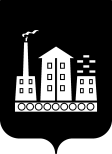 АДМИНИСТРАЦИЯ ГОРОДСКОГО ОКРУГА СПАССК-ДАЛЬНИЙ РАСПОРЯЖЕНИЕ09 сентября 2022г.         г. Спасск-Дальний, Приморского края               № 490-раОб обеспечении безопасности дорожного движенияпри проведении культурно-массовых мероприятий, посвященных празднованию Дня города(временное ограничение движения)	В соответствии с Федеральным законом от 06 октября 2003 г. № 131-ФЗ «Об общих принципах организации местного самоуправления в Российской Федерации»,  на основании статьи 30 Федерального закона от 08 ноября 2007 г. № 257-ФЗ «Об  автомобильных дорогах и о дорожной деятельности в Российской Федерации и о внесении изменений  в отдельные законодательные акты Российской Федерации»,  Правил дорожного движения Российской Федерации, утвержденных постановлением Совета Министров – Правительства Российской Федерации от              23 октября .  № 1090, раздела 5 Порядка осуществления временных ограничений или прекращения движения транспортных средств по автомобильным дорогам регионального или межмуниципального, местного значения в Приморском крае, утвержденного постановлением Администрации Приморского края от          11 апреля 2012 г. № 87-па, Устава городского округа Спасск-Дальний,  в связи с проведением культурно-массовых мероприятий, посвященных празднованию Дня города, в целях обеспечения безопасности дорожного движения и охраны общественного порядка:	1. При проведении праздничных мероприятий прекратить движение                   транспортных средств 24 сентября 2022 года:с 11.00 до 22.00 час. по ул. Борисова: от перекрестка ул. Борисова –                      ул. Советская до перекрестка ул. Борисова – ул. Парковая (схема № 1);с 11.00 до 22.00 час. по ул. Ленинская: от перекрестка ул. Ленинская -                  ул. Борисова до аптечного пункта «Россио» (ул. Ленинская, 30) (схема № 1); 	с 11.00 до 18.00 час. по ул. Парковая: от перекрестка ул. Борисова –                      ул. Парковая до перекрестка ул. Парковая – ул. Народная (схема № 2).	2. Запретить стоянку транспортных средств с 22.00 час. 23 сентября 2022 года до 22.00. час. 24 сентября 2022 года по ул. Ленинская, подъезд к гостинице                    «Лотос».	3. Межмуниципальному отделу МВД России «Спасский» (Фисенко)                       организовать охрану общественного порядка и обеспечить безопасность дорожного движения во время проведения праздничного мероприятия. 	4. МБУ «Наш город» (Дергунов) организовать:	установку дорожных знаков 3.2 «Движение запрещено», 6.18.2 «Направление объезда» в соответствии с Правилами дорожного движения Российской Федерации (схемы прилагаются);	организовать объезд перекрытых участков автомобильных дорог в                         соответствии  со схемами временного ограничения движения автотранспорта.                     	5. Административному управлению Администрации городского округа           Спасск-Дальний (Моняк) разместить настоящее распоряжение на официальном сайте правовой информации  городского округа Спасск-Дальний.            6. Контроль за исполнением настоящего распоряжения возложить на              заместителя главы Администрации городского округа Спасск-Дальний                     Патрушева К.О.Глава городского округа Спасск-Дальний                                       О.А. Митрофанов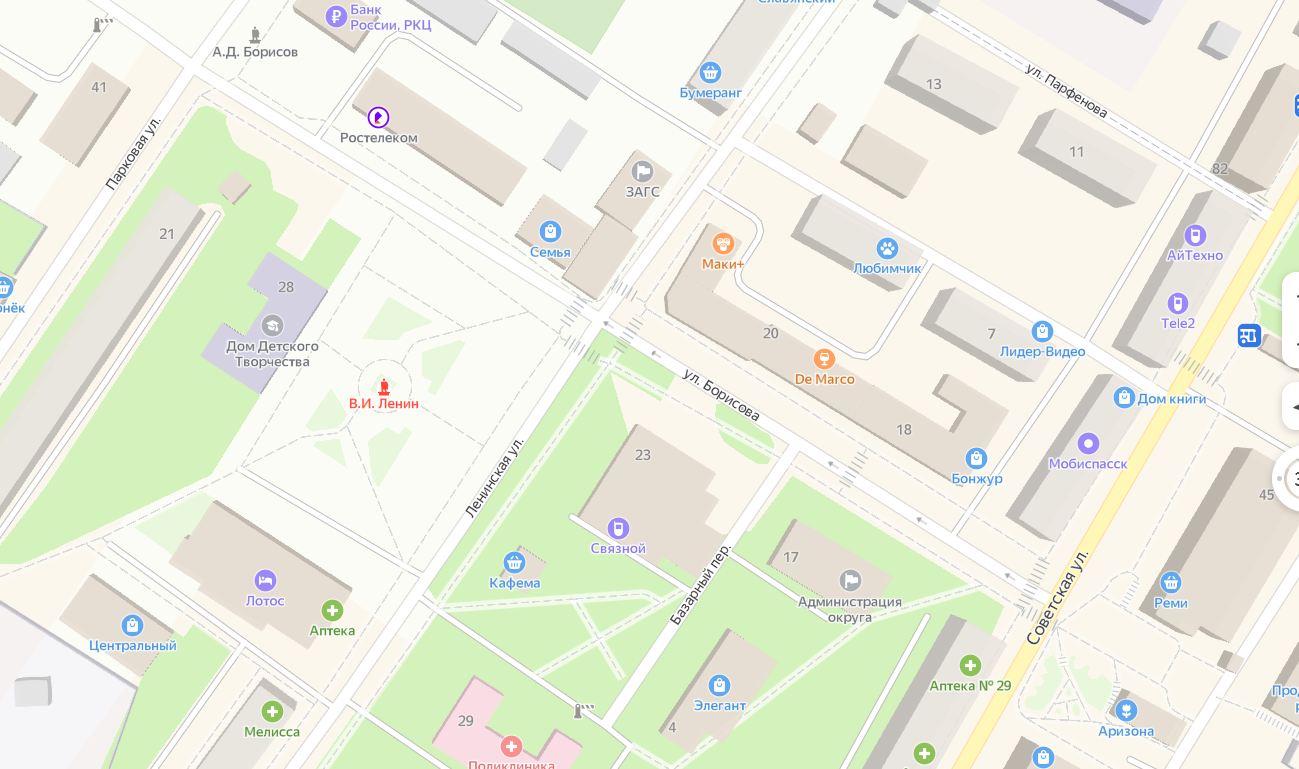 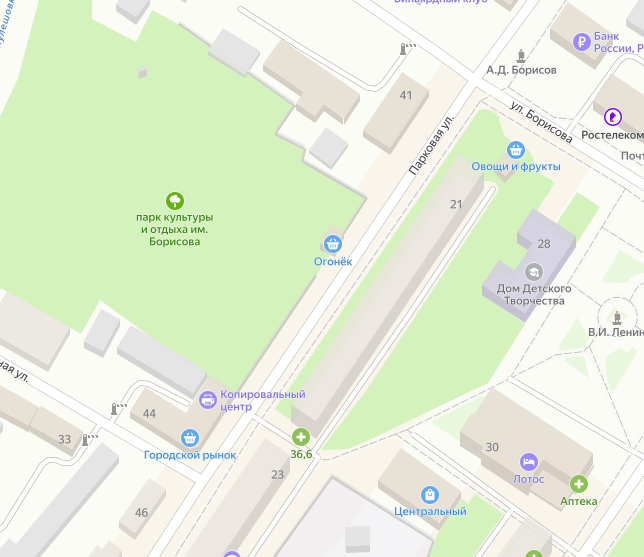 1Схема временного ограничения движения автотранспорта по улице ул. Ленинская: от перекрестка улиц Ленинская и Борисова до аптечного пункта «Россио» (ул. Ленинская, 30);По ул. Борисова:  от перекрестка улиц Ленинская - Борисова до перекрестка улиц Борисова -Парковая.«24»  сентября  2022 г.С 11.00  до  22.00  час.Утверждена:Распоряжением Администрации городского округа Спасск-ДальнийОт  09 сентября 2022г.  № 490-ра___2Схема временного ограничения движения автотранспорта на участках дорог:по ул. Парковая: от перекрестка ул. Борисова – ул. Парковая до перекрестка ул. Парковая – ул. Народная;« 24 » сентября_2022 г.с 11.00 час. до 18.00 час. Приложение к распоряжению Администрации городского округа Спасск-Дальнийот 09 сентября 2022г. № 490-ра